INDICAÇÃO No:Realizar limpeza e roçagem com urgência em área pública situada na Rua Saturno, Jardim Aeroporto.     CONSIDERANDO que, segundo os moradores da região o mato está alto, muitas pessoas estão usando o local para descarte inadequado de entulhos tornando o local ideal para a proliferação de animais peçonhentos que invadem as casas vizinhas e trazendo insegurança aos moradores uma arvore de grande porte caiu com as chuvas, mas até o momento não foi removida.  INDICO ao Exmo. Sr. Prefeito Municipal, através do setor competente, as providências para limpeza e roçagem com urgência em área pública situada na Rua Saturno, Jardim Aeroporto.S/S., 01 de fevereiro de 2023.VITÃO DO CACHORRÃOVereador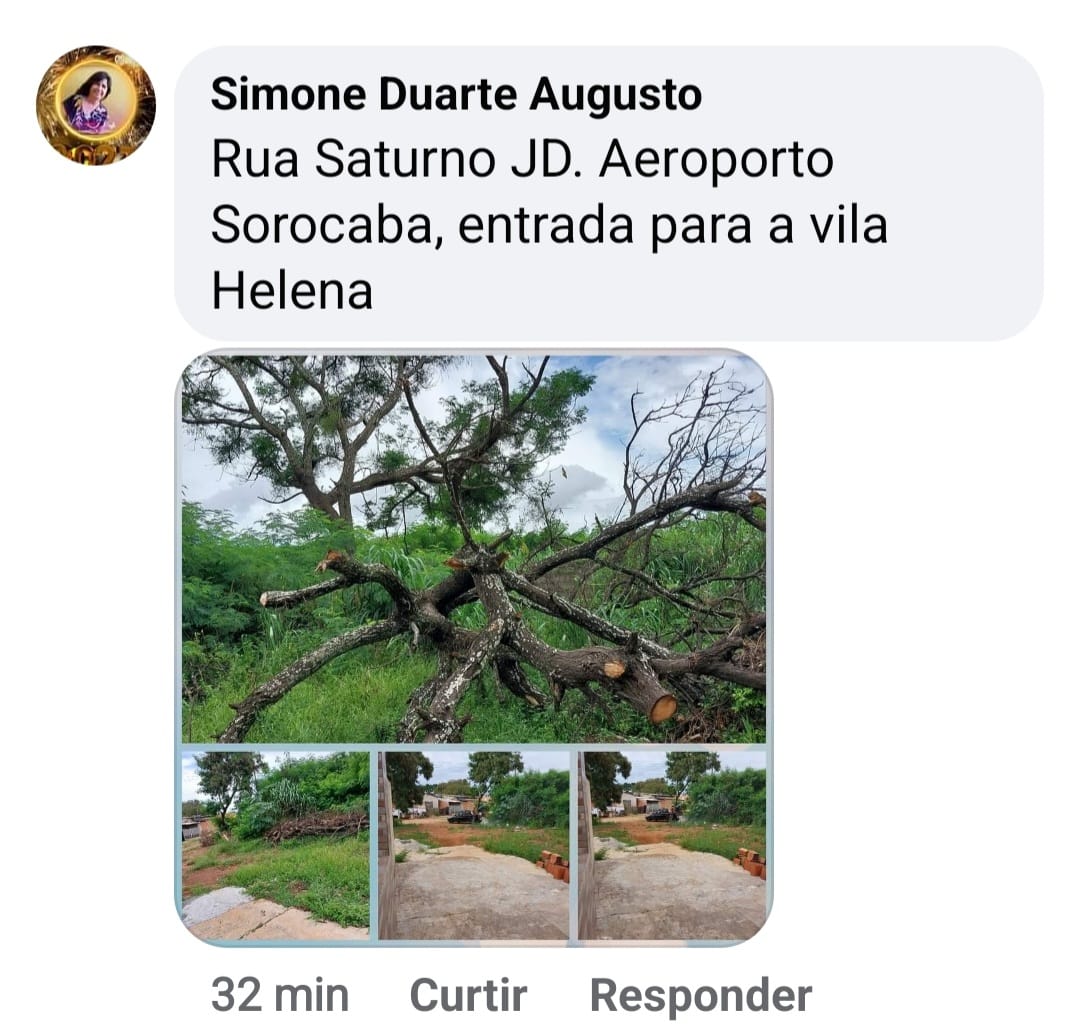 